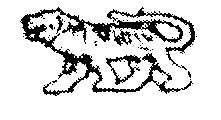 ГЛАВА ГРИГОРЬЕВСКОГО СЕЛЬСКОГО ПОСЕЛЕНИЯМИХАЙЛОВСКОГО МУНИЦИПАЛЬНОГО РАЙОНАПРИМОРСКОГО КРАЯРАСПОРЯЖЕНИЕ  15.01.2019 г.                   .               с.Григорьевка                                                               № 1-рОб утверждении План-графика закупок товаров, работ, услуг для обеспечения муниципальных нужд на 2019 год В соответствии со статьей 21  Федерального закона от 5 апреля 2013 г. № 44-ФЗ «О контрактной системе в сфере закупок товаров, работ, услуг для обеспечения государственных и муниципальных нужд»,          	1. Утвердить План-график закупок товаров, работ, услуг для обеспечения муниципальных нужд администрации Григорьевского сельского поселения на 2019 год (приложения 1).2. Разместить план-график на официальном сайте в течение трёх рабочих дней после утверждения.3. Назначить ответственным Дашковскую Марину Александровну – главного бухгалтера-финансиста, за размещение план-графика закупок товаров, работ, услуг для обеспечения муниципальных нужд администрации Григорьевского сельского поселения на 2019 год.4. Контроль за выполнением настоящего распоряжения оставляю за собой.Глава Григорьевского сельского поселения-Глава администрации поселения                                                                 А.С. Дрёмин